ACADEMIC Earth Science Agenda: FIRST DAY!!!August 25, 2017:	Friday - B DayWARM-UPS:Who Are You and Who am I?On your notecard please NEATLY PRINT the following information, and follow the format instructions:Your Name:  First, Last, Preferred “Nickname” (Line 1)Leadership Role OR Support Role: In a group, which is more suited to your strengths? (Line 2)ONE WORD OR PHRASE that helps describe YOU PHYSICALLY and as an individual – similar to a mnemonic device (Line 3)I will give you 60 seconds to get suggestions from a partner (or 2 people if you need them)OBJECTIVES:	WHO ARE WE AND WHAT IS EARTH SCIENCE?AttendanceStudent placement (1 Leader to 3 Support students)Notecards on desk!Student PacketSafety – safety rap:	https://www.youtube.com/watch?v=xJG0ir9nDtc Syllabus and pacing guideRulesMy scheduleRequired MaterialsSuggested MaterialsEarth Science: The Disciplines“Why Earth Science?”Current events illustrating the importance of Earth ScienceCreating a “Word Wall”- WHY ARE WE DOING THIS?First vocabulary terms for Earth Science – confer with your groupDiscussion of terms – write on “The Wall” – SELECTION OF FOCUS VOCABTAKE-AWAY:List the necessary skills for success in a Earth Science Lab CourseIdentify any concerns you have about this classMENTAL PAUSE: DEEP BREATH Austin’s Butterfly: https://vimeo.com/38247060 HOMEWORK:Get all your forms signed (you received these in HR today)You and a parent/guardian must sign and date the Science Safety Rules and return these to me next classRead through your Earth Science Student Packet – come with questions!WELCOME TO LOUDOUN COUNTY HIGH SCHOOL AND HAVE A GREAT DAY!WELCOME to ACADEMIC Earth Science at THE Loudoun County High School!EXPECTATIONS:MINE:  Mrs. Francis					Be KIND and CourteousBe BRAVE – NEVER be afraid to ask for clarification/helpIf you do NOT know something, don’t guess – ask someone who DOES know!I want your BEST EFFORT – be on TIME and ready to learn as soon as the bell rings I WILL GIVE YOU MY BEST EFFORT!Follow directions/rules/regulationsSCIENCE SAFETY RULES MUST BE FOLLOWED!Assist each other – work and play well TOGETHER – act like a well-seasoned TEAMPARTICIPATE -  BE AN ACTIVE LEARNER!YOURS: Research Earth Science Students – USE THE SPACE BELOW TO LIST YOUR EXPECTATIONS???????????1.2.CELL PHONE/ELECTRONIC DEVICE POLICYParking LotI will assign you a number (based on alpha-sorting)When you come to class, be sure your device is OFF (unless I have indicated otherwise)Place your device/phone in the pocket corresponding to your assigned numberThese may change if students add/dropYou may ONLY access your device when granted permission and this will ONLY occur if the device is needed for instruction  Getting to KNOW You…   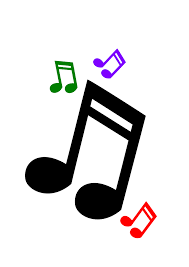 PLEASE BRING YOUR NAME CARD TO CLASS!REQUIRED MATERIALS:	WHAT MUST I BRING to my Earth science class EVERY DAY?3-Ring binder with: Cornell NOTES sheets (I will give you some to get started!)GRAPH paper – at least 10 sheets to startUnlined paper - at least 10 sheets to startSECTIONS?  - I SUGGEST the following (use what works for you)AGENDAS (I will give you a daily agenda)NOTESTESTS/QUIZZESLABSHOMEWORK (or use a HW folder)PenPencilTextbook (unless I tell you otherwise) (HIGHLY recommended, NOT required)4 function calculatorColored pencilsYour Earth Science Learning Coach &How to be a Successful Earth Science StudentUseful Information about your Earth Science Teacher:Mrs. Francis can be found in the Earth Science Prep Room or the Math/Science Workroom before or after school and on Planning.The Earth Science Prep room is located between science rooms #244 and #246The Math/Science Work/Xerox room is located on the left side of the math hall (as you move toward freshman hall) just before the steps that go to the 1st floor.Mrs. Francis’s Schedule:A DAY1st Block 	AP Environmental Science – room 2442nd Block 	AP Environmental Science – room 2443rd Block 	AP Environmental Science – room 2444th Block 	PLANNING – Earth Science Prep Room or Science/Math workroom5th Block	Academic Earth Science – room 2446th Block	STUDY HALL - room 2457th Block	Academic Earth Science – room #2408th Block	PLANNING – Earth Science Prep Room or Science/Math workroomEmail:	ffrancis@lcps.orgHow to be a Successful Earth Science Student:Your success will be commensurate (equal) to the effort you put forth in this class.  Here are some proven (yes, you can use the word ‘prove’ here) strategies for success:Ask Questions – you can ask your teacher (best), team-mates/peers/classmates, friends, parents, or siblings.  BUT it is important to ask for help – receiving immediate feedback/answers to questions allows you to keep pace w/the class.  It is much harder to play “catch-up” than to quickly communicate when you are struggling.Be Organized – having 3-ring binders for A & B Days is a great system, but ONLY if you keep it organized!  Find time to be sure your papers are where they belong – Science in the Science section, Math in the math section, HW in the HW folder, etc.Have a SYSTEM for Homework – keep to a schedule for keeping up w/A day and B day Homework/assignments.  Do not rely SOLELY on Raider Rally to complete Homework as we will use this block for assemblies, pep-rallies, and other school-wide events.  Remember, homework is ‘practice’ and “Practice makes perfect”! Make use of your calendar, especially for long-range projects. GRADING:Your grade will be determined using a point system.  Tests are “big-ticket items.”  With a few exceptions, tests count 100 points.  Topic Assessments (Meteorology, Astronomy, Geology) generally count as 1 ½ tests.  Quizzes are weighted by their point values (major quizzes are worth more points).  Point values for lab activities are determined by the length of the lab and the amount of student work/effort.  Most labs will take the majority of the class period.  Often, the lab will be graded/assessed based on student performance on a lab quiz.  Students will always be able to use their lab to complete the quiz. HOMEWORK 	and some class work will be a FORMATIVE GRADE (not counted in your average). SUMMATIVE grades count 100% in your score- tests, quizzes, lab quizzes, lab graphs, data charts, and analysis questions2017-2018 EARTH SCIENCE SYLLABUS/Pacing GuideQUARTERTOPICSOL’SPACING: # of lessons1st ASTRONOMY(measurement & mapping)3 a-d13 a, b1 a-f2 a-d202ndMinerals & Rocks4 a, b; 5 a-c72ndPlate Tectonics (topo maps)7 b1 a-f2 a-d72ndSurface Processes(topo maps)7 a8 a, b, c, d, e, f;73rd Groundwater/Karst8 b, c, d, e,43rd Virginia Geology/ResourcesEnergyRenewable/Non-renewable6 a, b, c, d; 8 a10e1 a, b, c, d e, f2 a, b, c, d73rd Historical Geology12 a, b, c, d11a, b, c, d*1 a, b, c, d e, f*2 a, b, c, d94th Oceanography(Sea-floor profiles; bathymetric maps)1 a, b, c; 2 a, c; 3 b10 a, b, c, d, e1 a, b, c, d e, f2 a, b, c, d;84th METEOROLOGY(latitude/longitude & weather maps)12 a, b, c, d11a, b, c, d*1 a, b, c, d e, f*2 a, b, c, d114th SOL ReviewSOL ReviewSOL Review4th Projects, Inquiry InvestigationsProjects, Inquiry InvestigationsProjects, Inquiry Investigations